CREA Y EXPERIMENTA:Confeti biodegradable Fuente: youtube by Mother Natured - Cultivating Nature PlayHoy mostramos cómo realizar confeti biodegradable para tus fiestas y celebraciones. El confeti ofrece una nota alegre y colorida a cualquier evento, pero después de su fugaz uso lo que nos queda es un montón de desperdicio tirado en el suelo.Por eso en el tutorial de esta semana vamos a fabricar de manera fácil y sostenible confeti biodegradable, que se descompondrá de manera natural sin dejar ningún residuo en el suelo.Material necesario: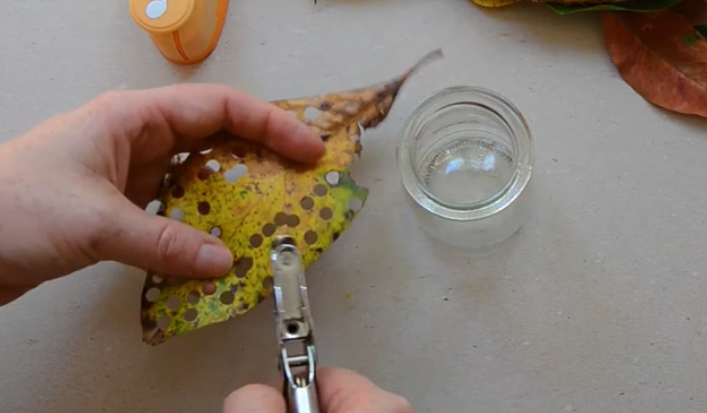 Hojas de árboles y plantasTroqueladora de un agujeroTroqueladora de formas¡Hagamos nuestra manualidad!	Vídeo: Vídeo-tutorial